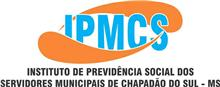 
                                                RELATÓRIO RESUMIDO DE RECEITAS E DESPESAS      -        PERÍODO: 01-08-2018  a  31-08-2018Avenida Seis nº 1211 – Centro – Chapadão do Sul – MSCEP – 79560-000 – Fone/Fax (67) 3562-3497 CNPJ: 04.680.541/0001-69 E-mail: ipmcs@hotmail.comDescriçãoReceitasDespesasRendimentos das Aplicações Financeiras145.970,68Contribuição Patronal – Prefeitura + 19ª Parcela e Câmara Municipal 566.578,80Contribuição Funcional – Prefeitura e Câmara Municipal 305.369,04Contribuição de 04 Servidores Inativos 1.494,23Pagamento de Aposentadorias (116 Aposentados) 307.080,64Pagamento de Pensões  (27 Pensionistas)  41.080,94Complementação Salarial do Conselho Diretor  (3 Conselheiros Diretores)8.086,47Pró-labore dos Conselheiros – 07 Membros do Conselho Curador, 05 Membros do Conselho Fiscal 2.852,64ACONPREV – Consultoria Administrativa, Jurídica e Previdenciária Ltda – ME 6.256,20Plenus – Consultoria e Planejamento Contábil Eirelli 1.500,00Diárias para Diretores e Conselheiros participarem do Curso sobre Análise de Investimentos em Dourados e 1º Encontro de Previdência de Campo Grande.5.706,60Reembolso de despesas de viagens – Diretores e Conselheiros que participaram do Curso sobre Análise de Investimentos em Dourados e 1º Encontro  de Previdência de Campo Grande.994,76Quality – Sistemas Ltda – locação de Software1.850,67Sete Capital - Consultoria em Investimentos Ltda ME780,00ADIMP-MS Associação dos Institutos Municipais de Previdência 667,80OI, Sanesul e Energisa562,96Banco do Brasil – tarifas bancárias939,00BLIT Softwares e Tecnologia Digital Ltda ME – locação de servidor de email e hospedagem de domínio 100,00DETRAN MS – pagamento de seguro obrigatório da Moto BIS Placa HTO 1068 de propriedade do IPMCS184,80                                                                                                                                                          TOTAL     R$                   1.019.412,75378.643,48TOTAL DAS APLICAÇÕES FINANCEIRAS EM 31/08/2018 R$ 94.112.683,74TOTAL DAS APLICAÇÕES FINANCEIRAS EM 31/08/2018 R$ 94.112.683,74TOTAL DAS APLICAÇÕES FINANCEIRAS EM 31/08/2018 R$ 94.112.683,74                     Conselho DiretorDiretora Presidente – Agnes Marli Maier Scheer MilerDiretora de Benefícios – Mariza SchultzDiretor Financeiro/Contador – Jairo de Freitas CardosoConselho CuradorPresidente – Sonia Teresinha Pena Fortes MaranVice Presidente - Tarcisio José AgnesSecretária – Rosana Carvalho Masson Anselmo José Alpe Eli de Melo RamosJacqueline Chagas Tomiazi BelotiRodrigo de Moraes GambaMaria José do Amaral LimaConselho FiscalPresidente – Luiz Fernando da Silva TorresSecretária – Ana Caroline LeviskiMauricio Bulhões Pereira Claudio Sebastião FerreiraIvani Langner Wiezoreck